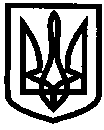 УКРАЇНАУПРАВЛІННЯ ОСВІТИІЗЮМСЬКОЇ МІСЬКОЇ РАДИХАРКІВСЬКОЇ ОБЛАСТІНАКАЗ15.08.2019											№ 267На виконання Закону України «Про охорону дитинства», з метою створення єдиного банку даних дітей пільгових категорійНАКАЗУЮ:Керівникам закладів освіти:Видати наказ про створення соціального паспорту закладу, класів/груп.До 30.08.2019Створити соціальні паспорти закладів на основі соціальних паспортів класів/груп.До 05.09.20191.3	Включити до банку даних пільгові категорії , а саме:- діти-сироти та діти, позбавлені батьківського піклування;- діти з багатодітних сімей;- діти з інвалідністю;- діти з особливими освітніми потребами без інвалідності, які навчаються/виховуються в інклюзивних, спеціальних класах/групах, за індивідуальною формою навчання та мають висновок ПМПК/ІРЦ/ЛКК.- діти з малозабезпечених сімей;- діти, які постраждали внаслідок Чорнобильської катастрофи;- діти-напівсироти;- діти одиноких матерів (матері–одиначки);- діти економічних мігрантів;-діти, взяті на облік службами у справах дітей як такі, що перебувають у складних життєвих обставинах (СЖО);- діти з девіантною поведінкою, які перебувають на внутрішкільному обліку;- діти з девіантною поведінкою, які перебувають на обліку в Ізюмському ВП ГУНП;- діти, батьки яких загинули від нещасного випадку на виробництві або під час виконання службових обов’язків, у тому числі діти журналістів, які загинули під час виконання службових обов’язків;- дітей, у яких обоє батьки з інвалідністю;- дітей, у яких один з батьків з інвалідністю;- діти, які перебувають на диспансерному обліку;- діти, зареєстровані як внутрішньо переміщені особи;- діти осіб, визнаних учасниками бойових дій;- діти, один із батьків яких загинув (пропав безвісти) у районі проведення антитерористичних операцій, бойових дій чи збройних конфліктів або помер внаслідок поранення, контузії чи каліцтва, одержаних у районі проведення антитерористичних операцій, бойових дій чи збройних конфліктів, а також внаслідок захворювання, одержаного у період участі в антитерористичній операції;- діти, один із батьків яких загинув під час масових акцій громадянського протесту або помер внаслідок поранення, контузії чи каліцтва, одержаних під час масових акцій громадянського протесту;- рідні діти батьків-вихователів або прийомних батьків, які проживають в одному дитячому будинку сімейного типу або в одній прийомній сім’ї.1.4	Надавати інформацію по кожній категорії відповідно до вимог (додаток № 1) та за формою, зазначеною в додатку № 2.1.5	Надати соціальні паспорти до управління освіти в друкованому та електронному варіантах.До 05.09.20191.6	 Повідомляти управління освіти про зміни у соціальному паспорті закладу в 7-денний термін, надаючи додатковий список та його електронний варіант.Постійно протягом 2019/2020 н. р.2. Головному спеціалістувідділу змісту та якості освіти управління освіти Зміївській Р.С.:2.1	Узагальнити інформацію закладів освіти та створити єдиний банк даних дітей пільгових категорій.До 01.10.20193. Контроль за виконанням даного наказу покласти на головного спеціаліста відділу змісту та якості освіти Зміївську Р. С.Начальник управління освіти 				О.В. БезкоровайнийЗміївськаДодаток №1до наказу управління освітиІзюмської міської ради Харківської областівід 15.08.2019 № 267Вимоги до складання соціального паспорта:П.І.Б. дітей розташувати в алфавітному порядку;				обов'язкова відповідність таблиць додатків згідно з наказом (кількість стовпчиків, їх назва та порядок розташування), всі колонки заповнені (без порожніх віконець);перше слово в кожному віконці з великої буквибез скорочень (крім загальноприйнятих абревіатур: ІЗОШ І-ІІІ ступенів №, ІДНЗ № і т. п.);список кожної категорії затверджується підписом керівника та печаткою;якщо якась категорія в закладі відсутня, таблицю залишити порожньою;таблиці заповнювати 10 шрифтом TimesNewRoman в MicrosoftWord; дані про кожну дитину оформлювати в окремому рядку;	міжрядковий інтервал – 1;.вирівнювання у віконці – по лівому краю;в домашній адресі в скороченому вигляді: вулиця – Вул., в’їзд – В-д, провулок - Пров. проспект  - Пр.-тодну і ту ж дитину включати лише до однієї категорії, а в колонці «пільгова категорія» вказувати всі категорії, які має дитинаобов’язково вказувати номери телефонів батьків або осіб, які їх замінюють;вказуючи загальну кількість дітей пільгових категорій в закладі (на першому аркуші соціального паспорту), одну дитину рахувати тільки в одній з пільгових категорій;до управління освіти  надати соціальний паспорт закладу в  електронному та друкованому вигляді в папці-швидкозшивачу. Додатки розмістити у послідовності відповідно до наказу. Аркуші розмістити в окремих файлах (не більше двох у файлі) у вигляді легкодоступному для перегляду при перегортанні.Додаток №2до наказу управління освітиІзюмської міської ради Харківської областівід 15.08.2019 № 267Соціальний паспорт _______________________________________________(назва закладу)станом на 05.09.2019 року1. Загальна кількість дітей в закладі_______________ 2. Кількість дітей-сиріт___(додаток № 1).3. Кількість дітей, позбавлених батьківського піклування___(додаток № 1). З них:	під опікою (піклуванням) – ___в прийомних сім’ях (ПС) – ___в дитячих будинках сімейного типу (ДБСТ) – ___на первинному обліку в м. Ізюмі – ___на первинному обліку в інших містах (районі) – ___4. Кількість дітей з багатодітних сімей:Всього___дітей (з сестрами та братами) з___сімей (додаток №2).В закладі знаходяться _____ дітей (учнів/вихованців закладу) з____сімей В тому числі в інших категоріях ___дітей з___сімей: З них:всього____дітей (вказати категорії до яких занесені діти в соціальному паспорті) з___сімей 5. Кількість дітей з інвалідністю (додаток №3).Всього___ дітей з ___сімей В тому числі в інших категоріях ___дітей з___сімей: З них:всього____дітей (вказати категорії до яких занесені діти в соціальному паспорті) з___сімей 6. Кількість дітей з особливими освітніми потребами без інвалідності, 2019/2020 н.р., які навчаються/виховуються в інклюзивних, спеціальних класах/групах, за індивідуальною формою навчання та мають висновок ПМПК/ІРЦ/ЛКК (додаток № 4).Всього____дітей з___сімей В тому числі в інших категоріях ___дітей з___сімей: З них:всього____дітей (вказати категорії до яких занесені діти в соціальному паспорті) з___сімей 7. Кількість дітей з малозабезпечених сімей (додаток №5).Всього___дітей з___ сімейВ тому числі в інших категоріях ___дітей з___сімей: З них:всього____дітей (вказати категорії до яких занесені діти в соціальному паспорті) з___сімей 8. Кількість дітей, що постраждали внаслідок аварії на ЧАЕС (додаток №6).Всього___дітей з___сімей В тому числі в інших категоріях ___дітей з___сімей: З них:всього____дітей (вказати категорії до яких занесені діти в соціальному паспорті) з___сімей 9. Кількість дітей-напівсиріт (додаток №7).Всього___дітей з___сімей В тому числі в інших категоріях ___дітей з___сімей: З них:всього____дітей (вказати категорії до яких занесені діти в соціальному паспорті) з___сімей 10. Кількість дітей одиноких матерів/батьків (додаток №8).Всього___дітей з___сімей В тому числі в інших категоріях ___дітей з___сімей: З них:всього____дітей (вказати категорії до яких занесені діти в соціальному паспорті) з___сімей 11. Кількість дітей, які взяті на облік службами у справах дітей як такі, що перебувають у складних життєвих обставинах(СЖО) (додаток №9).Всього___дітей з___сімей В тому числі в інших категоріях ___дітей з___сімей: З них:всього____дітей (вказати категорії до яких занесені діти в соціальному паспорті) з___сімей 12. Кількість дітей девіантної поведінки: на внутрішкільному обліку___(додаток №10).на обліку в Ізюмському ВП ГУНП___(додаток №11).В тому числі в інших категоріях ___дітей з___сімей: З них:всього____дітей (вказати категорії до яких занесені діти в соціальному паспорті) з___сімей 13. Кількість дітей, батьки яких загинули від нещасного випадку на виробництві або під час виконання службових обов’язків, у тому числі діти журналістів, які загинули під час виконання службових обов’язків (додаток №12).Всього___дітей з___сімей В тому числі в інших категоріях ___дітей з___сімей: З них:всього____дітей (вказати категорії до яких занесені діти в соціальному паспорті) з___сімей 14. Кількість дітей, у яких обоє батьки з інвалідністю (додаток №13).Всього___дітей з___сімей В тому числі в інших категоріях ___дітей з___сімей: З них:всього____дітей (вказати категорії до яких занесені діти в соціальному паспорті) з___сімей 15. Кількість дітей, у яких один з батьків з інвалідністю (додаток №14).Всього___дітей з___сімей В тому числі в інших категоріях ___дітей з___сімей: З них:всього____дітей (вказати категорії до яких занесені діти в соціальному паспорті) з___сімей 16. Кількість дітей, які перебувають на диспансерному обліку,під динамічним наглядом на «Д» обліку у лікаря, «Д» наглядом у лікаря, під «Д» спостереженням у лікаря (додаток № 15). Всього___дітей з___сімей В тому числі в інших категоріях ___дітей з___сімей: З них:всього____дітей (вказати категорії до яких занесені діти в соціальному паспорті) з___сімей 17. Кількість дітей, зареєстрованих як внутрішньо переміщені особи (додаток 16).Всього___дітей з___сімей В тому числі в інших категоріях ___дітей з___сімей: З них:всього____дітей (вказати категорії до яких занесені діти в соціальному паспорті) з___сімей 18. Кількість дітей осіб, визнаних учасниками бойових дій (додаток 17). Всього___дітей з___сімей В тому числі в інших категоріях ___дітей з___сімей: З них:всього____дітей (вказати категорії до яких занесені діти в соціальному паспорті) з___сімей 19. Кількість дітей, один із батьків яких загинув (пропав безвісти) у районі проведення антитерористичних операцій, бойових дій чи збройних конфліктів (додаток 18). 	Всього___дітей з___сімей В тому числі в інших категоріях ___дітей з___сімей: З них:всього____дітей (вказати категорії до яких занесені діти в соціальному паспорті) з___сімей 20. Кількість дітей, один із батьків яких загинув під час масових акцій громадянського протесту або помер внаслідок поранення, контузії чи каліцтва, одержаних під час масових акцій громадянського протесту (додаток 19).Всього___дітей з___сімей В тому числі в інших категоріях ___дітей з___сімей: З них:всього____дітей (вказати категорії до яких занесені діти в соціальному паспорті) з___сімей 21. Рідні діти батьків-вихователів або прийомних батьків, які проживають в одному дитячому будинку сімейного типу або в одній прийомній сім’ї (додаток 20).	Всього___дітей з___сімей В тому числі в інших категоріях ___дітей з___сімей: З них:всього____дітей (вказати категорії до яких занесені діти в соціальному паспорті) з___сімей 22. Загальна кількість дітей пільгових категорій в закладі _________чол.Керівник закладу .	_____підпис	М.П.Виконавець		Додаток №1Діти-сироти та діти, позбавлені батьківського піклування,  2019/2020 н.р.ЗразокКерівник закладу								 підпис	М.П.Додаток № 2Діти з багатодітних сімей, 2019/2020 н.р.ЗразокВ закладі знаходяться _____ дітей (учнів/вихованців закладу) з ___сімей Керівник закладу			М.П.			 підписДодаток № 3Діти з інвалідністю, 2019/2020 н.р.									*В колонці «пільгова категорія» вказати нозологію захворювання, а саме:Глуха дитинаДитина із зниженим слухомСліпа дитинаДитина із зниженим зоромПОРА - порушення опорно-рухового апаратуТПМ - тяжке порушення мовленняЗПР – затримка психічного розвиткуІП- інтелектуальні порушенняСиндром ДаунаАутизмІнше (вказати нозологію)Керівник закладу				М.П.		 підписДодаток № 4Діти, з особливими освітніми потребами без інвалідності, 2019/2020 н.р., які навчаються/виховуються в інклюзивних, спеціальних класах/групах, за індивідуальною формою навчання та мають висновок ПМПК/ІРЦ/ЛКК	*В колонці «пільгова категорія» вказати нозологію захворювання,  а саме:Глуха дитинаДитина із зниженим слухомСліпа дитинаДитина із зниженим зоромПОРА - порушення опорно-рухового апаратуТПМ - тяжке порушення мовленняЗПР – затримка психічного розвиткуІП- інтелектуальні порушенняСиндром ДаунаАутизмІнше (вказати нозологію)ЗразокКерівник закладу		М.П.				 підписДодаток №5Діти з малозабезпечених сімей, 2019/2020 н.р.								Керівник закладу				М.П.		 підписДодаток №6Діти, що постраждали внаслідок аварії на ЧАЕС, 2019/2020 н.р.Керівник закладу						 підпис			М.П. Додаток №7Діти-напівсироти, 2019/2020 н.р.Керівник закладу			М.П			 підписДодаток № 8Діти одиноких матерів/батьків (матерів-одиначок , батько: ст.135), 2019/2020 н.р.Керівник закладу			М.П..			 підписДодаток № 9Діти, взяті на облік службами у справах дітей як такі, що перебувають у складних життєвих обставинах,  2019/2020 н.р.Керівник закладу			М.П.			 підписДодаток № 10Діти девіантної поведінки, (внутрішкільний облік),  2019/2020 н.р.Керівник закладу			М.П.			 підписДодаток № 11Діти девіантної поведінки, (облік ВП ГУНП), 2019/2020 н.р.Керівник закладу			М.П.			 підписДодаток № 12Діти, батьки яких загинули від нещасного випадку на виробництві або під час виконання службових обов’язків, у тому числі діти журналістів, які загинули під час виконання службових обов’язків,  2019/2020 н.р.Керівник закладу					М.П.	 підписДодаток № 13Діти, у яких обидва батьки з інвалідністю, 2019/2020 н.р.				Керівник закладу						 підписДодаток № 14Діти, у яких один з  батьків з інвалідністю, 2019/2020 н.р.Керівник закладу						 підписДодаток № 15Діти, які перебувають на диспансерному обліку,під динамічним наглядом на «Д» обліку у лікаря, «Д» наглядом у лікаря, під «Д» спостереженням у лікаря, 2019/2020 н.р.Керівник закладу		М.П.				 підписДодаток №16Діти, зареєстровані як внутрішньо переміщені особи, 2019/2020 н.р.Керівник закладу		М.П.				 підписДодаток № 17Діти осіб, визнаних учасниками бойових дій, 2019/2020 н.р.Керівник закладу		М.П.				 підписДодаток №18Діти, один із батьків яких загинув (пропав безвісти),  або помер внаслідок поранення, контузії чи каліцтва у районі проведення антитерористичних операцій, бойових дій чи збройних конфліктів, масових акцій громадського протесту, 2019/2020 н.р.	Керівник закладу		М.П.				 підписДодаток №19Діти, один із батьків яких загинув під час масових акцій громадянського протесту або помер внаслідок поранення, контузії чи каліцтва, одержаних під час масових акцій громадянського протесту, 2019/2020 н.р.		Керівник закладу		М.П.				 підписДодаток №20Рідні діти батьків-вихователів або прийомних батьків, які проживають в одному дитячому будинку сімейного типу або в одній прийомній сім’ї, 2019/2020 н.р.Керівник закладу		М.П.				 підписПро створення соціальних паспортів закладів освіти на 2019/2020 навчальний рік№ з/пП.І.Б. дитини (повністю)Дата народженняЗакладКлас/група за вікомДомашня адреса, телефон П.І.Б. опікуна(піклувальника), батьків-вихователів, прийомних батьків(повністю)Місце роботи(роб. тел.)ПільговаКатегорія (дитина-сирота, або дитина, позбавлена батьківського піклування)№ Єдиного квитка, серія, дата видачіІнформація про наявність житла та майна (ким видане рішення, дата номер, житло закріплене, або  на правах власності, або на правах користування, або відсутнє, постановка на соціальний квартирний облік)Форма влаштування, (опіка, або ПП, або ДБСТ)В якому гуртку і якого закладу займаєтьсяПервинний облік1.КосенкоВладислав Олегович05.11.2010ІЗОШ І-ІІІ ступенів № 24-БВул. Кленова,1Тел.: 0509461112Опікун Косенко Валентина ДмитрівнаПенсіонерДитина, позбавлена батьківського піклування№ 418 серія ВО, 05.09.2015Рішенням виконавчого комітету Ізюмської міської ради Харківської області від 23.06.2011 № 0448 закріплене житло за адресою: м. Ізюм, вул. Паромна 37/5ОпікаІЗОШ І-ІІІ ступенів №2, користувач ПКССД м. Ізюм№ з/псім’їП.І.Б.батьків (повністю)Місце роботи батьків№з\пдітейП.І.Бдітей(повністю)Дата народженняЗакладКлас/група за вікомВ якому гуртку і якого закладу займаєтьсяДомашня адреса, телефонКатегоріяПримітка (номер та  термін дії посвідчення)1Аверкова Ірина ІванівнаАверков Валентин ВалентиновичМати:  ІКПЗ,  Тел.:  95-3-22Батько: ІКПЗ, Тел.: 95-0-001Аверкова Ольга Валентинівна28.11.1999ХАІІІІ курсВул. Кленова, 5/3Тел. 94-3-22Дитина  з багатодітноїсім’ї,дитина внутрішньо переміщених осіб1Аверкова Ірина ІванівнаАверков Валентин ВалентиновичМати:  ІКПЗ,  Тел.:  95-3-22Батько: ІКПЗ, Тел.: 95-0-002Аверкова Анна Валентинівна01.12.2000Гімназія №310 кл.Музична школа, фортепіаноВул. Кленова, 5/3Тел. 94-3-22Дитина з багатодітної сім`ї, дитина внутрішньо переміщених осіб, дитина, яка перебуває на диспансерному обліку1Аверкова Ірина ІванівнаАверков Валентин ВалентиновичМати:  ІКПЗ,  Тел.:  95-3-22Батько: ІКПЗ, Тел.: 95-0-003Аверков Євген Валентинович06.05.2002Гімназія №39-АБК Залізничник, зразково-аматорський хореографічний колектив «Імідж-клас»Вул. Кленова, 5/3Тел. 94-3-22Дитина з багатодітної сім`ї, дитина внутрішньо переміщених осіб242526№ з/пПІБ дитиниДата народженняЗакладКлас/група за вікомДомашняадреса, телефонПІБ батьківМісце роботиПільгова категорія* (нозологія захворювання)№ посвідчення по інвалідності, термін дії посвідченняВ якому гуртку і якого закладу займаєтьсяФорма навчання/виховання (денна, індивідуальна, інклюзивна, тощо)Примітка (реєстраційний №  та дата видачі висновку ПМПК/ІРЦ/ЛКК)№з\пП.І.Б. дитиниповністюДата народженняЗакладКлас/група за вікомДомашня адреса,телефонП.І.Б. матері (батька)(повністю)Місце роботи обох батьків*Пільгова категорія (вказати нозологію захворювання згідно висновку ПМПК/ІРЦ/ЛКК)Реєстраційний №  та дата видачі висновку ПМПК/ІРЦ/ЛККРекомендації педагогам згідно висновку ПМПК/ІРЦ/ЛКК(вказати програму навчання/виховання)В якому гуртку і якого закладу займаєтьсяФорма навчання/виховання (денна, індивідуальна, інклюзивна, тощо)Бублик Юлія Артемівна29.11.2012ІДНЗ № 4Старший дошкільний вікВул. Артема 16Тел. 050-73-27-919Бублик Юлія АндріївнаБублик Артем МикитовичМати: Барвінківська ЦРЛ Батько: Ізюмський МРВДитина з ООПЗПР№ 770 від 07.06.2019Виховання та системна корекційно-розвиткова робота з дітьми, які мають ЗПРГрупа для дітей з ЗПРВакар Максим Валентинович07.01.2010ІЗОШ № 53-АПр-т.. Незалежності 52/30, Тел.: 2-17-21	Мати: Вакар Світлана Сергіївна, Батько: Вакар Валентин ІвановичМати: Державне казначейство (бухгалтер) Батько:  Ізюмське лісове господарствоДитина з ООПІП№ 327 від 02.04.2018Навчання за програмою для дітей з розумовою відсталістюІнклюзивнаформа навчання№ з/пПІБ дитиниДата народженняЗакладКлас/група за вікомДомашня адреса, телефонПІБ батьківМісце роботи обох батьківПільгова категоріяВ якому гуртку і якого закладу займаєтьсяПримітка (термін довідки «з-по»)№ з/пПІБ дитиниДата народженняЗакладКласДомашня адреса, телефонПІБ батьківКатегорія пільгиМісце роботи(роб. телефон)Пільговакатегорія№ посвідченняВ якому гуртку і якого закладу займаєтьсяПримітка№ з/пП.І.Б. дитиниДата народженняЗаклад Клас/група за вікомДомашня адреса, телефонП.І.Б. матері (батька)Місце роботи, телефонПільгова категоріяВ якому гуртку і якого закладу займаєтьсяПримітка № з/пП.І.Б. дитиниДата народженняЗаклад Клас/група за вікомДомашня адреса, телефонП.І.Б. матеріМісце роботи, телефонПільгова категоріяВ якому гуртку і якого закладу займаєтьсяПримітка (номер витягу, дата формування)Вакар Олександр Іванович08.03.2000ІЗОШ № 57-БПр-т.. Незалежності 52/30, Тел.: 2-17-21Вакар Світлана Миколаївна, Батько: ст.135Мати: ІЦЗДитина одинокої матеріДЮСШ баскетбол№ з/пП.І.Б. дитини (повністю)Дата народженняЗакладКлас/група за вікомДомашня адреса, телефонП.І.Б. батьків Місце роботи обох батьків Пільгова категоріяВ якому гуртку і якого закладу займаєтьсяПримітка (дата та № листа начальника служби у справах дітей)№ з/пП.І.Б. дитини (повністю)Дата народженняЗакладКлас Домашня адреса, телефонП.І.Б. батьків (повністю)Місце роботи обох батьків КатегоріяВ якому гуртку і якого закладу займаєтьсяП..І.Б.громадського вихователя (наставника), № наказу про призначення громадського вихователя (наставника)Причина постановки на облік№ з/пП.І.Б. дитини (повністю)Дата народженняЗакладКлас Домашня адреса, телефон П.І.Б. батьків (повністю)Місце роботи обох батьків КатегоріяВ якому гуртку і якого закладу займаєтьсяП..І.Б. громадського вихователя/наставника, № наказу про призначення громадського вихователя/наставникаПричина постановки на облік (згідно з довідкою з Ізюмського ВП ГУНП)Романова Наталія Петрівна, наказ від 16.01.2018 № 21 Скоїв злочин, передбачений ч.3 статтею 185 Кримінального кодексу України№з\пП.І.Б. дитиниповністюДата народженняЗакладКлас/група за вікомДомашня адреса,телефонП.І.Б. матері (батька)(повністю)Місце роботи обох батьківПільгова категоріяПримітка (підтверджуючий документ)№з\пП.І.Б.дитини повністюДата народженняЗакладКлас/група за вікомДомашня адреса,телефонП.І.Б. матері(батька)(повністю)Місце роботи обох батьків,Пільгова категоріяГрупа інвалідності батьківВ якому гуртку і якого закладу займаєтьсяПримітка (підтверджуючий документ – №, серія, дата видачі, термін дії)№з\пП.І.Б.дитини повністюДатаНародженняЗакладКлас/група за вікомДомашня адреса,телефонП.І.Бматері(батька)(повністю)Місце роботи обох батьків(роб.телефон),ПільговакатегоріяГрупа інвалідності батька/матеріВ якому гуртку і якого закладу займаєтьсяПримітка (підтверджуючий документ – №, серія, дата видачі, термін дії)№ з/пП.І.Б. дитини (повністю)Дата народженняЗакладКласДомашня адреса, телефон П.І.Б. П.І.Б. матері(батька)(повністю)Місце роботи (роб. тел.)Пільгова категоріяВ якому гуртку і якого закладу займаєтьсяПримітка (дата видачі довідки)1№з\пП.І.Б. дитиниповністюДата народженняЗакладКлас/група за вікомДомашня адреса,телефонП.І.Б. матері (батька)(повністю)Місце роботи обох батьківПільгова категоріяЗвідки прибулиВ якому гуртку і якого закладу займаєтьсяПримітка (дата видачі довідки, її номер  та термін дії)№з\пП.І.Б. дитиниповністюДата народженняЗакладКласДомашня адреса,телефонП.І.Б. матері (батька)(повністю)Місце роботи обох батьківПільгова категоріяВ якому гуртку і якого закладу займаєтьсяПримітка(дата видачі посвідчення, його серія, номер )№з\пП.І.Б. дитиниповністюДата народженняЗакладКлас/група за вікомДомашня адреса,телефонП.І.Б. матері (батька)(повністю)Місце роботи обох батьківПільгова категоріяВ якому гуртку і якого закладу займаєтьсяПримітка (дата видачі посвідчення, його серія, номер )№з\пП.І.Б. дитиниповністюДата народженняЗакладКлас/група за вікомДомашня адреса,телефонП.І.Б. матері (батька)(повністю)Місце роботи обох батьківПільгова категоріяВ якому гуртку і якого закладу займаєтьсяПримітка (дата видачі посвідчення, його серія, номер )№з\пП.І.Б. дитиниповністюДата народженняЗакладКлас/група за вікомДомашня адреса,телефонП.І.Б. матері (батька)(повністю)Місце роботи обох батьківПільгова категоріяВ якому гуртку і якого закладу займаєтьсяПримітка (підтверджуючий документ – рішення про створення ДБСТ, ПС)